Об утверждении перечня объектов, в отношении которых планируется заключение концессионных соглашенийВ соответствии со статьей 4 Федерального закона от 21 июля 2005 года  № 115-ФЗ «О концессионных соглашениях», Федеральным законом  от 6 октября 2003 года № 131 – ФЗ «Об общих принципах организации местного самоуправления в Российской Федерации», Законом  Краснодарского края от 7 июня 2004 года № 717-КЗ «О местном самоуправлении в Краснодарском крае», руководствуясь Уставом Новокубанского городского поселения Новокубанского района, п о с т а н о в л я ю:1. Утвердить перечень объектов, в отношении которых планируется заключение концессионных соглашений (далее – Перечень), согласно приложению.2. Отделу организационно-кадровой работы администрации Новокубанского городского поселения Новокубанского района опубликовать настоящее постановление в информационном бюллетене «Вестник Новокубанского городского поселения Новокубанского района», разместить на официальном сайте Новокубанского городского поселения Новокубанского района в информационно-телекоммуникационной сети «Интернет» (www.ngpnr.ru).3. Управлению имущественных и земельных отношений, архитектуры и градостроительства администрации Новокубанского городского поселения Новокубанского района (Никитенко) разместить Перечень на официальном сайте Российской Федерации в информационно-телекоммуникационной сети «Интернет» для размещения информации о проведении торгов, определенном Правительством Российской Федерации (www.torgi.gov.ru). 4. Контроль за исполнением настоящего постановления возложить на заместителя главы Новокубанского городского поселения Новокубанского района, начальника отдела муниципального контроля А.Е. Ворожко.5. Настоящее постановление вступает в силу со дня его подписания.Глава Новокубанского городского поселения Новокубанского района                                                                       П.В. МанаковПЕРЕЧЕНЬобъектов, в отношении которых планируется заключение концессионных соглашенийНачальник  управления  имущественных и земельных отношений,архитектуры и градостроительства администрацииНовокубанского городского поселения Новокубанского района                                                                  М.В. НикитенкоО присвоении наименования безымянному скверу, расположенному по адресу: Краснодарский край, Новокубанский район, город Новокубанск, с юго-восточной стороны от земельного участка по улице Первомайская, 134 «имени императора Петра I»В соответствии с Федеральным законом от 06 октября 2003 года № 131-ФЗ «Об общих принципах организации местного самоуправления в Российской Федерации», на основании заключения о результатах общественных обсуждений по вопросу присвоения безымянному скверу расположенному по адресу: Краснодарский край, г. Новокубанск, с юго-восточной стороны от земельного участка по ул. Первомайская, 134, «имени императора Петра I», руководствуясь Уставом Новокубанского городского поселения Новокубанского района, п о с т а н о в л я ю:1. Присвоить безымянному скверу расположенному, по адресу: Краснодарский край, Новокубанский район, город Новокубанск, с юго-восточной стороны от земельного участка по улице Первомайская, 134, наименование «имени императора Петра I».2. Отделу организационно-кадровой работы администрации Новокубанского городского поселения Новокубанского района (Тарасова) разместить настоящее постановление на официальном сайте администрации Новокубанского городского поселения Новокубанского района http://ngpnr.ru в информационно-телекоммуникационной сети «Интернет».3. Контроль за исполнением настоящего постановления возложить на заместителя главы Новокубанского городского поселения Новокубанского района, начальника отдела муниципального контроля А.Е. Ворожко.  4. Постановление вступает в силу со дня его опубликования в информационном бюллетене «Вестник» Новокубанского городского поселения Новокубанского района и подлежит размещению на сайте администрации Новокубанского городского поселения Новокубанского района.Глава Новокубанского городского поселения Новокубанского района                                                                         П.В. Манаков                        Информационный бюллетень «Вестник Новокубанского городского поселения Новокубанского района»№ 40 от 09.06.2022г. Учредитель: Совет Новокубанского городского поселения Новокубанского района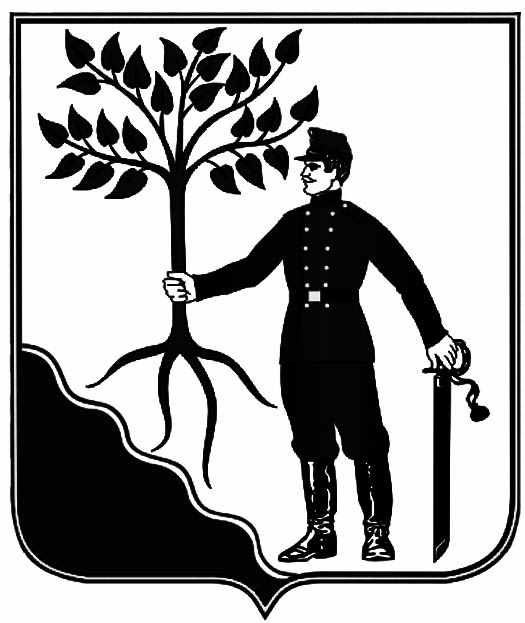 АДМИНИСТРАЦИЯАДМИНИСТРАЦИЯНОВОКУБАНСКОГО ГОРОДСКОГО ПОСЕЛЕНИЯНОВОКУБАНСКОГО ГОРОДСКОГО ПОСЕЛЕНИЯНОВОКУБАНСКОГО РАЙОНАНОВОКУБАНСКОГО РАЙОНАПОСТАНОВЛЕНИЕПОСТАНОВЛЕНИЕот 09.06.2022г.№ 593г. Новокубанскг. НовокубанскПриложение кпостановлению администрации Новокубанского городского поселения   Новокубанского   районаот   09.06.2022г.     №  593№Наименование объекта Адрес, по которому расположен объектПринадлежность объекта к памятникам истории, архитектуры и культуры12341Складкадастровый номер 23:21:0401003:723, Земельный участоккадастровый номер 23:21:0401003:506Российская Федерация, Краснодарский край, Новокубанский район,  г. Новокубанск, ул. Чапаева, 61/1нетАДМИНИСТРАЦИЯАДМИНИСТРАЦИЯНОВОКУБАНСКОГО ГОРОДСКОГО ПОСЕЛЕНИЯНОВОКУБАНСКОГО ГОРОДСКОГО ПОСЕЛЕНИЯНОВОКУБАНСКОГО  РАЙОНАНОВОКУБАНСКОГО  РАЙОНАПОСТАНОВЛЕНИЕПОСТАНОВЛЕНИЕот  09.06.2022№ 594г. Новокубанскг. НовокубанскИнформационный бюллетень «Вестник Новокубанского городского поселения Новокубанского района»Адрес редакции-издателя:352235, Краснодарский край, Новокубанский район, г. Новокубанск, ул. Первомайская, 128.Главный редактор  А. Е. ВорожкоНомер подписан к печати 09.06.2022 в 10-00Тираж 30 экземпляровДата выхода бюллетеня 09.06.2022Распространяется бесплатно